                                                         УКРАЇНА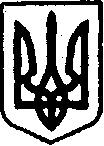 КЕГИЧІВСЬКА СЕЛИЩНА РАДАПОСТІЙНА КОМІСІЯ З ПИТАНЬ БЮДЖЕТУ, ФІНАНСІВ, СОЦІАЛЬНО-ЕКОНОМІЧНОГО РОЗВИТКУ ТА КОМУНАЛЬНОЇ ВЛАСНОСТІПОСТІЙНА КОМІСІЯ З ГУМАНІТАРНИХ ПИТАНЬ, ФІЗИЧНОЇ КУЛЬТУРИ ТА СПОРТУ, МОЛОДІЖНОЇ ПОЛІТКИ, ОХОРОНИ ЗДОРОВ’Я ТА СОЦІАЛЬНОГО ЗАХИСТУ НАСЕЛЕННЯПОСТІЙНА КОМІСІЯ З ПИТАНЬ    ЖИТЛОВО-КОМУНАЛЬНОГО ГОСПОДАРСТВА, ТРАНСПОРТУ, ЗВ’ЯЗКУ, ПАЛИВНО-ЕНЕРГЕТИЧНИХ ПИТАНЬ, РОЗВИТКУ ПІДПРИЄМНИЦТВА, ГРОМАДСЬКОГО ХАРЧУВАННЯ ТА ПОБУТУПОСТІЙНА КОМІСІЯ З ПИТАНЬ РЕГЛАМЕНТУ, ЗАБЕЗПЕЧЕННЯ ОХОРОНИ ТА ЗАХИСТУ ПРАВ ЛЮДИНИ І ГРОМАДЯНИНА, ЗАКОННОСТІ ГРОМАДСЬЬКОГО ПОРЯДКУ ДЕПУТАТСЬКОЇ ДІЯЛЬНОСТІ ТА ЕТИКИ, РОЗВИТКУ МІСЦЕВОГО САМОВРЯДУВАННЯПРОТОКОЛСПІЛЬНОГО ЗАСІДАННЯ ПОСТІЙНИХ КОМІСІЙ03 липня 2023 року                                                                     смт Кегичівка                                                                                          Початок о 09:00 годині				                                         Зал засідань селищної ради	Присутні депутати:ГРИЧЕНКО Яніна Миколаївна, КАРАПТАН Олександр Сергійович, КОЗАЧОК Василь Семенович, КУЛАЧЕНКО Лілія Григорівна, ЛЕШКО Ірина Миколаївна – голова комісії з питань Регламенту, забезпечення охорони та захисту прав людини і громадянина, законності громадського порядку, депутатської діяльності та етики, розвитку місцевого самоврядування, ЛИТВИНЕНКО Руслан Григорович,  ЛУЦЕНКО Вікторія Миколаївна – голова комісії  з питань бюджету, фінансів, соціально-економічного розвитку та комунальної власності, МАХОТКА Олександр Павлович - голова постійної комісії  з питань житлово-комунального господарства, транспорту, зв’язку, паливно-енергетичних питань, розвитку підприємництва, громадського харчування та побуту, НІКІТІНА Алла Василівна, ОНДЕР Костянтин Вячеславович, ПОЛОВКО Вадим Юрійович, ТОПЧІЙ Віктор  Іванович, ФЕДОРОВ Анатолій Петрович, ЧЕРНІКОВ  Валентин  Федорович - голова комісії з  гуманітарних питань, фізичної культури та спорту, молодіжної політки, охорони здоров’я та соціального захисту населення.Запрошені:1. Людмила КВОКА – заступник Кегичівського селищного голови2. Тетяна ПЕРЦЕВА – заступник Кегичівського селищного голови з питань ЖКГ3. Олена ТАРАСОВА  –  начальник фінансового відділу Кегичівської селищної ради4. Світлана ШМАТЧЕНКО – начальник Відділу освіти, молоді та спорту Кегичівської селищної ради5. Ганна КОНОШКО – начальник Відділу культури Кегичівської селищної ради6. Гоар САРГСЯН – т.в.о.директора Комунального некомерцiйного пiдприємства Кегичівської селищної ради «Кегичівська центральна районна лікарня»7. Роман СТЕПАНЕНКО – директор Комунального некомерцiйного пiдприємства Кегичівської селищної ради «Центр первинної медико-санiтарної допомоги»8. Катерина ЯЛОВНИЧА – начальник відділу соціального захисту населення Кегичівської селищної радиЗа пропозицією депутатів головуючим на спільному засіданні постійних комісій було обрано ЛУЦЕНКО Вікторію Миколаївну – голову комісії                     з питань бюджету, фінансів, соціально-економічного розвитку                        та комунальної власності                                                                                                Голосували:  «за» - 13                        «проти»  - немає                       «утрим.» - немає	Головуюча запропонувала обрати секретарем спільного засідання комісій Аллу НІКІТІНУ.Заперечень не надійшло, члени постійних комісій підтримали пропозицію Вікторії ЛУЦЕНКО.Голосували:  «за» - 13                       «проти»  - немає                       «утрим.» - немаєПОРЯДОК   ДЕННИЙ:Про вступ до Всеукраїнської асоціації органів місцевого самоврядування «Асоціація об’єднаних територіальних громад».	2. Про затвердження Програми підвищення стійкості Кегичівської селищної ради до кризових ситуацій, викликаних припиненням надання                   чи погіршенням якості важливих для її життєдіяльності послу або припиненням здійснення життєво важливих функцій  на 2023-2025 роки.	3. Про внесення змін до Програми управління майном комунальної власності Кегичівської селищної ради Харківської області на 2021-2023 роки.	4. Про перейменування об’єктів топоніміки (вулиць, провулків, проїздів) населених пунктів на території Кегичівської селищної ради Красноградського району Харківської області.	5. Про погодження виведення з базової мережі закладів культури                        та ліквідації бібліотек-філій комунального закладу культури «Кегичівська публічна бібліотека» Кегичівської селищної ради.	6. Про передачу права оперативного управління.	7. Про внесення змін до Програми фінансової підтримки комунальних підприємств Кегичівської селищної ради на 2022-2024 роки. 	8. Про внесення змін до Програми соціально-економічного розвитку населених пунктів Кегичівської селищної ради на 2021-2024 роки. 	9. Про внесення змін до Програми розвитку первинної медико-санітарної допомоги та підтримки Комунального некомерційного підприємства Кегичівської селищної  ради «Центр первинної медико-санітарної допомоги» на 2022-2024 роки.	10. Про внесення змін до Програми розвитку та підтримки спеціалізованої (вторинної) медичної допомоги на базі Комунального некомерційного підприємства Кегичівської селищної ради «Кегичівська центральна районна лікарня» на 2021-2024 роки. 	11. Про викладення назви Програми надання одноразової грошової допомоги членам сімей загиблих військовослужбовців, які зареєстровані                    на території Кегичівської селищної ради  на 2022 -2025 роки та її затвердження в новій редакції.	12. Про затвердження Програми надання адресної грошової допомоги учасникам бойових дій на 2023-2025 роки  в новій редакції.	13. Про затвердження Програми фінансової підтримки Управління Державної казначейської служби України у Кегичівському районі Харківської області в умовах воєнного стану на 2023 рік.	14. Про встановлення ставок та пільг із сплати земельного податку                      на території Кегичівської  селищної  ради.	15. Про встановлення податку на нерухоме майно, відмінне від земельної ділянки  на території Кегичівської  селищної  ради.	16. Про внесення змін та доповнень до рішення ХLІІ сесії Кегичівської селищної ради VІІІ скликання від 23 грудня 2022 року № 6764 «Про бюджет Кегичівської селищної територіальної громади на 2023 рік» та додатків                      до нього.	17. Про надання дозволу на списання з балансу багатоквартирних будинків.	18. Про затвердження розпоряджень селищного голови. 	19. Про надання згоди Відділу освіти, молоді та спорту Кегичівської селищної ради   на списання автотранспортних засобів.	20. Про передачу права оперативного управління.1. СЛУХАЛИ: Про вступ до  Всеукраїнської асоціації органів місцевого самоврядування «Асоціація об’єднаних територіальних громад».Доповідає: Вікторія ЛУЦЕНКО – голова постійної комісії, яка ознайомила з проєктом рішення про вступ до  Всеукраїнської асоціації органів місцевого самоврядування «Асоціація об’єднаних територіальних громад».Члени комісії розглянули проєкт рішення.ВИРІШИЛИ: Надати висновок про погодження проєкту рішення                  в цілому  та рекомендувати на  розгляд  пленарного  засідання сесії Кегичівської селищної ради у запропонованій редакції.  Висновок додається. Голосували:  «за» - 14                        «проти»  - немає                       «утрим.» - немає2. СЛУХАЛИ: Про затвердження Програми підвищення стійкості Кегичівської селищної ради до кризових ситуацій, викликаних припиненням наданн чи погіршенням якості важливих для її життєдіяльності послуг                     або припиненням здійснення життєво важливих функцій  на 2023-2025 роки.Доповідає: Вікторія ЛУЦЕНКО – голова постійної комісії, яка ознайомила з проєктом рішення про затвердження Програми підвищення стійкості Кегичівської селищної ради    до кризових ситуацій, викликаних припиненням надання чи погіршенням якості важливих для її життєдіяльності послуг або припиненням здійснення життєво важливих функцій  на 2023-2025 роки.Члени комісії розглянули проєкт рішення.ВИРІШИЛИ: Надати висновок про погодження проєкту рішення                  в цілому  та рекомендувати на  розгляд  пленарного  засідання сесії Кегичівської селищної ради у запропонованій редакції.  Висновок додається. Голосували:  «за» - 14                        «проти»  - немає                       «утрим.» - немає3. СЛУХАЛИ: Про внесення змін до Програми управління майном комунальної власності Кегичівської селищної ради Харківської області на 2021-2023 роки Доповідає: Вікторія ЛУЦЕНКО – голова постійної комісії, яка ознайомила з проєктом рішення про внесення змін до Програми управління майном комунальної власності Кегичівської селищної ради Харківської області на 2021-2023 рокиЧлени комісії розглянули проєкт рішення.ВИРІШИЛИ: Надати висновок про погодження проєкту рішення                  в цілому  та рекомендувати на  розгляд  пленарного  засідання сесії Кегичівської селищної ради у запропонованій редакції.  Висновок додається. Голосували:  «за» - 14                        «проти»  - немає                       «утрим.» - немає	4. СЛУХАЛИ:  Про перейменування об’єктів топоніміки (вулиць, провулків, проїздів) населених пунктів на території Кегичівської селищної ради Красноградського району Харківської області.	Доповідає: Вікторія ЛУЦЕНКО – голова постійної комісії, яка ознайомила з проєктом рішення про перейменування об’єктів топоніміки (вулиць, провулків, проїздів) населених пунктів на території Кегичівської селищної ради Красноградського району Харківської області.Члени комісії розглянули проєкт рішення.ВИРІШИЛИ: Надати висновок про погодження проєкту рішення                  в цілому  та рекомендувати на  розгляд  пленарного  засідання сесії Кегичівської селищної ради у запропонованій редакції.  Висновок додається.                                                                      Голосували:  «за» - 14                                                                    «проти»  - немає                                                                   «утрим.» - немає	5. СЛУХАЛИ: Про погодження виведення з базової мережі закладів культури та ліквідації бібліотек-філій комунального закладу культури «Кегичівська публічна бібліотека» Кегичівської селищної ради.	Доповідає: Вікторія ЛУЦЕНКО – голова постійної комісії, яка ознайомила з проєктом рішення про погодження виведення з базової мережі закладів культури та ліквідації бібліотек-філій комунального закладу культури «Кегичівська публічна бібліотека» Кегичівської селищної ради.Члени комісії розглянули проєкт рішення.ВИРІШИЛИ: Надати висновок про погодження проєкту рішення                  в цілому  та рекомендувати на  розгляд  пленарного  засідання сесії Кегичівської селищної ради у запропонованій редакції.  Висновок додається. Голосували:  «за» - 14                        «проти»  - немає                       «утрим.» - немає6. СЛУХАЛИ: Про передачу права оперативного управлінняДоповідає: Вікторія ЛУЦЕНКО – голова постійної комісії, яка ознайомила з проєктом рішення про передачу права оперативного управління Члени комісії розглянули проєкт рішення.ВИРІШИЛИ: Надати висновок про погодження проєкту рішення                  в цілому  та рекомендувати на  розгляд  пленарного  засідання сесії Кегичівської селищної ради у запропонованій редакції.  Висновок додається. Голосували:  «за» - 14                        «проти»  - немає                       «утрим.» - немає7. СЛУХАЛИ: Про внесення змін до Програми фінансової підтримки комунальних підприємств Кегичівської селищної ради на 2022-2024 роки.Доповідає: Вікторія ЛУЦЕНКО – голова постійної комісії, яка ознайомила з проєктом рішення про внесення змін до Програми фінансової підтримки комунальних підприємств Кегичівської селищної ради на 2022-2024 роки. Члени комісії розглянули проєкт рішення.ВИРІШИЛИ: Надати висновок про погодження проєкту рішення                  в цілому  та рекомендувати на  розгляд  пленарного  засідання сесії Кегичівської селищної ради у запропонованій редакції.  Висновок додається. Голосували:  «за» - 14                        «проти»  - немає                       «утрим.» - немає	8. СЛУХАЛИ: Про внесення змін до Програми соціально-економічного розвитку населених пунктів Кегичівської селищної ради на 2021-2024 роки. 	Доповідає: Вікторія ЛУЦЕНКО – голова постійної комісії, яка ознайомила з проєктом рішення про внесення змін до Програми соціально-економічного розвитку населених пунктів Кегичівської селищної ради на 2021-2024 роки. Члени комісії розглянули проєкт рішення.ВИРІШИЛИ: Надати висновок про погодження проєкту рішення                  в цілому  та рекомендувати на  розгляд  пленарного  засідання сесії Кегичівської селищної ради у запропонованій редакції.  Висновок додається. Голосували:  «за» - 12                        «проти»  - немає                       «утрим.» - немаєНе голосували – Яніна ГРИЧЕНКО, Анатолій ФЕДОРОВ (задля уникнення конфлікту інтересів відповідно до статей 28, 35-1 Закону України                            «Про запобігання корупції»)	9. СЛУХАЛИ: Про внесення змін до Програми розвитку первинної медико-санітарної допомоги та підтримки Комунального некомерційного підприємства Кегичівської селищної  ради «Центр первинної медико-санітарної допомоги» на 2022-2024 роки.Доповідає: Вікторія ЛУЦЕНКО – голова постійної комісії, яка ознайомила з проєктом рішення про внесення змін до Програми розвитку первинної медико-санітарної допомоги та підтримки Комунального некомерційного підприємства Кегичівської селищної  ради «Центр первинної медико-санітарної допомоги» на 2022-2024 роки.Члени комісії розглянули проєкт рішення.ВИРІШИЛИ: Надати висновок про погодження проєкту рішення                  в цілому  та рекомендувати на  розгляд  пленарного  засідання сесії Кегичівської селищної ради у запропонованій редакції.  Висновок додається. Голосували:  «за» - 12                        «проти»  - немає                       «утрим.» - немаєНе голосували – Яніна ГРИЧЕНКО, Анатолій ФЕДОРОВ (задля уникнення конфлікту інтересів відповідно до статей 28, 35-1 Закону України                            «Про запобігання корупції»)	10. СЛУХАЛИ: Про внесення змін до Програми розвитку та підтримки спеціалізованої (вторинної) медичної допомоги на базі Комунального некомерційного підприємства Кегичівської селищної ради «Кегичівська центральна районна лікарня» на 2021-2024 роки. Доповідає: Вікторія ЛУЦЕНКО – голова постійної комісії, яка ознайомила з проєктом рішення внесення змін до Програми розвитку та підтримки спеціалізованої (вторинної) медичної допомоги на базі Комунального некомерційного підприємства Кегичівської селищної ради «Кегичівська центральна районна лікарня» на 2021-2024 роки.  Члени комісії розглянули проєкт рішення.ВИРІШИЛИ: Надати висновок про погодження проєкту рішення                  в цілому  та рекомендувати на  розгляд  пленарного  засідання сесії Кегичівської селищної ради у запропонованій редакції.  Висновок додається. Голосували:  «за» - 12                        «проти»  - немає                       «утрим.» - немаєНе голосували – Яніна ГРИЧЕНКО, Анатолій ФЕДОРОВ (задля уникнення конфлікту інтересів відповідно до статей 28, 35-1 Закону України                            «Про запобігання корупції»)	11. СЛУХАЛИ: Про викладення назви Програми надання одноразової грошової допомоги членам сімей загиблих військовослужбовців, які зареєстровані на території Кегичівської селищної ради  на 2022 -2025 роки та її затвердження в новій редакції.	Доповідає: Вікторія ЛУЦЕНКО – голова постійної комісії, яка ознайомила з проєктом рішення про викладення назви Програми надання одноразової грошової допомоги членам сімей загиблих військовослужбовців, які зареєстровані на території Кегичівської селищної ради  на 2022 -2025 роки та її затвердження в новій редакції. Члени комісії розглянули проєкт рішення.ВИРІШИЛИ: Надати висновок про погодження проєкту рішення                  в цілому  та рекомендувати на  розгляд  пленарного  засідання сесії Кегичівської селищної ради у запропонованій редакції.  Висновок додається. Голосували:  «за» - 14                        «проти»  - немає                       «утрим.» - немає12. СЛУХАЛИ: Про затвердження Програми надання адресної грошової допомоги учасникам бойових дій на 2023-2025 роки  в новій редакції.Доповідає: Вікторія ЛУЦЕНКО – голова постійної комісії, яка ознайомила з проєктом рішення затвердження Програми надання адресної грошової допомоги учасникам бойових дій на 2023-2025 роки  в новій редакції. Члени комісії розглянули проєкт рішення.ВИРІШИЛИ: Надати висновок про погодження проєкту рішення                  в цілому  та рекомендувати на  розгляд  пленарного  засідання сесії Кегичівської селищної ради у запропонованій редакції.  Висновок додається. Голосували:  «за» - 14                        «проти»  - немає                       «утрим.» - немає13. СЛУХАЛИ: Про затвердження Програми фінансової підтримки Управління Державної казначейської служби України у Кегичівському районі Харківської області в умовах воєнного стану на 2023 рік.Доповідає: Вікторія ЛУЦЕНКО – голова постійної комісії, яка ознайомила з проєктом рішення про затвердження Програми фінансової підтримки Управління Державної казначейської служби України у Кегичівському районі Харківської області в умовах воєнного стану на 2023 рік. Члени комісії розглянули проєкт рішення.ВИРІШИЛИ: Надати висновок про погодження проєкту рішення                  в цілому  та рекомендувати на  розгляд  пленарного  засідання сесії Кегичівської селищної ради у запропонованій редакції.  Висновок додається. Голосували:  «за» - 14                        «проти»  - немає                       «утрим.» - немає	14. СЛУХАЛИ: Про встановлення ставок та пільг із сплати земельного податку на території Кегичівської  селищної  ради.	Доповідає: Вікторія ЛУЦЕНКО – голова постійної комісії, яка ознайомила з проєктом рішення про встановлення ставок та пільг із сплати земельного податку на території Кегичівської  селищної  ради. Члени комісії розглянули проєкт рішення.ВИРІШИЛИ: Надати висновок про погодження проєкту рішення                  в цілому  та рекомендувати на  розгляд  пленарного  засідання сесії Кегичівської селищної ради у запропонованій редакції.  Висновок додається. Голосували:  «за» - 14                        «проти»  - немає                       «утрим.» - немає	15. СЛУХАЛИ: Про встановлення податку на нерухоме майно, відмінне від земельної ділянки  на території Кегичівської  селищної  ради.	Доповідає: Вікторія ЛУЦЕНКО – голова постійної комісії, яка ознайомила з проєктом рішення про встановлення податку на нерухоме майно, відмінне від земельної ділянки  на території Кегичівської  селищної  ради.Члени комісії розглянули проєкт рішення.ВИРІШИЛИ: Надати висновок про погодження проєкту рішення                  в цілому  та рекомендувати на  розгляд  пленарного  засідання сесії Кегичівської селищної ради у запропонованій редакції.  Висновок додається. Голосували:  «за» - 14                        «проти»  - немає                       «утрим.» - немає	16. СЛУХАЛИ: Про внесення змін та доповнень до рішення ХLІІ сесії Кегичівської селищної ради VІІІ скликання від 23 грудня 2022 року № 6764 «Про бюджет Кегичівської селищної територіальної громади на 2023 рік»                     та додатків  до нього.	Доповідає: Вікторія ЛУЦЕНКО – голова постійної комісії, яка ознайомила з проєктом рішення про внесення змін та доповнень до рішення ХLІІ сесії Кегичівської селищної ради VІІІ скликання від 23 грудня 2022 року № 6764 «Про бюджет Кегичівської селищної територіальної громади на 2023 рік»                     та додатків  до нього.Члени комісії розглянули проєкт рішення.ВИРІШИЛИ: Надати висновок про погодження проєкту рішення                  в цілому  та рекомендувати на  розгляд  пленарного  засідання сесії Кегичівської селищної ради у запропонованій редакції.  Висновок додається. Голосували:  «за» - 14                        «проти»  - немає                       «утрим.» - немає	17. СЛУХАЛИ: Про надання дозволу на списання з балансу багатоквартирних будинків.Доповідає: Вікторія ЛУЦЕНКО – голова постійної комісії, яка ознайомила                         з проєктом рішення про надання дозволу на списання з балансу багатоквартирних будинків. Члени комісії розглянули проєкт рішення.ВИРІШИЛИ: Надати висновок про погодження проєкту рішення                  в цілому  та рекомендувати на  розгляд  пленарного  засідання сесії Кегичівської селищної ради у запропонованій редакції.  Висновок додається. Голосували:  «за» - 14                        «проти»  - немає                       «утрим.» - немає18. СЛУХАЛИ: Про затвердження розпоряджень селищного голови 	Доповідає: Вікторія ЛУЦЕНКО – голова постійної комісії, яка ознайомила з проєктом рішення про затвердження розпоряджень селищного голови. Члени комісії розглянули проєкт рішення.ВИРІШИЛИ: Надати висновок про погодження проєкту рішення                  в цілому  та рекомендувати на  розгляд  пленарного  засідання сесії Кегичівської селищної ради у запропонованій редакції.  Висновок додається. Голосували:  «за» - 14                        «проти»  - немає                       «утрим.» - немає	19. СЛУХАЛИ: Про надання згоди Відділу освіти, молоді та спорту Кегичівської селищної ради   на списання автотранспортних засобів.	Доповідає: Вікторія ЛУЦЕНКО – голова постійної комісії, яка ознайомила з проєктом рішення про надання згоди Відділу освіти, молоді та спорту Кегичівської селищної ради   на списання автотранспортних засобів.Члени комісії розглянули проєкт рішення.ВИРІШИЛИ: Надати висновок про погодження проєкту рішення                  в цілому  та рекомендувати на  розгляд  пленарного  засідання сесії Кегичівської селищної ради у запропонованій редакції.  Висновок додається. Голосували:  «за» - 14                        «проти»  - немає                       «утрим.» - немає20. СЛУХАЛИ: Про передачу права оперативного   управління..Доповідає: Вікторія ЛУЦЕНКО – голова постійної комісії, яка ознайомила з проєктом рішення про передачу права оперативного   управління. Члени комісії розглянули проєкт рішення.ВИРІШИЛИ: Надати висновок про погодження проєкту рішення                  в цілому  та рекомендувати на  розгляд  пленарного  засідання сесії Кегичівської селищної ради у запропонованій редакції.  Висновок додається. Голосували:  «за» - 14                        «проти»  - немає                       «утрим.» - немаєСекретар Кегичівської селищної ради   оригінал підписано     Віталій БУДНИКГолова спільної комісії           оригінал підписано          Вікторія ЛУЦЕНКО  Секретар спільної комісії        оригінал підписано           Алла НІКІТІНА